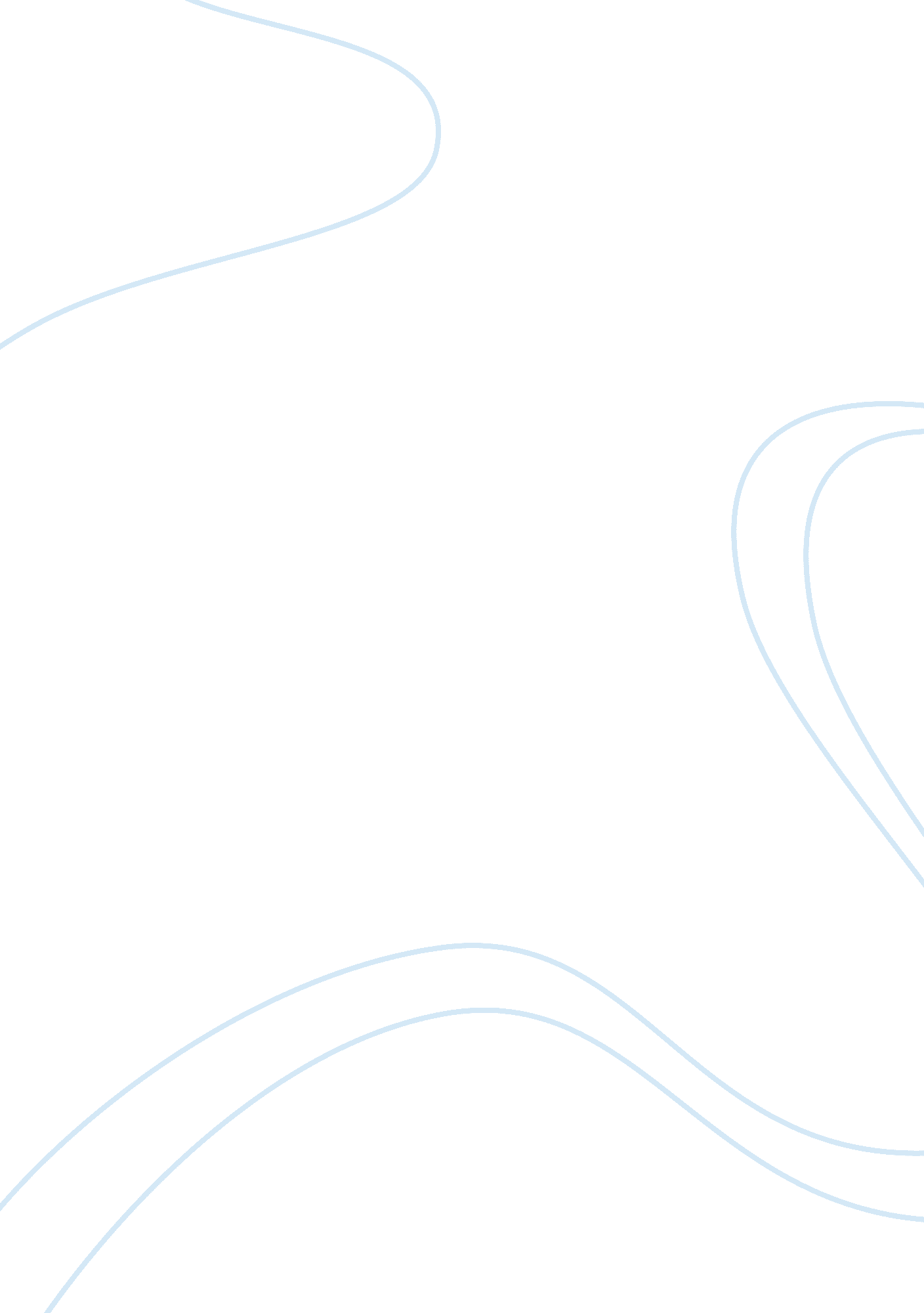 ComplaintLinguistics, English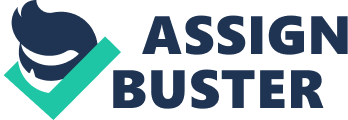 Dear Sir or Madam, Recently as a passenger in one of the NJ transit bus, a driver of your company yelled at me for bothering other passengers as I was talking on the phone. I became forced to cut short my call and apologize to the whole bus if I was a bother. To my surprise, the all responded that my talking on the phone was not a bother to them. In embarrassment after that act since I commonly use the same bus day in day out, I have decided to sue New Jersey Transit for one of their employees causing me embarrassment. Nowadays, I am not comfortable while travelling in the same bus since I often meet with the same people I became forced to apologize to them for what I had not committed. As a woman, I feel offended and feel as if the driver was against my act just because I was a lady. I request for a compensation of 10, 000 US dollars since after the embarrassing act, I became forced to live with it day in day out. It hurts as am mentally and emotionally disturbed and long to have comfort as a passenger in any transport system I use. I believe I will get feedback as soon as you receive this letter. 
Yours sincerely, 
Signature 
Jacklyen 